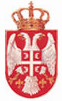 Р е п у б л и к а   С р б и ј аОПШТИНА СВИЛАЈНАЦОПШТИНСКА УПРАВАБрој: 151-3/2023-IVДана: 18.10.2023. годинеС  в  и  л  а  ј  н  а  цНа основу члана 37. Закона о комуналној милицији („Службени гласник РС“, број 49/19) и члана 4. став 2 Правилника о условима и начину избора кандидата за стручно оспособљавање комуналног милиционара („Службени гласник општине Свилајнац“, број 28/22), Општинска управа општине Свилајнац, оглашаваЈАВНИ ПОЗИВ ЗА ИЗБОР КАНДИДАТА ЗА ЗАКЉУЧЕЊЕ УГОВОРА О СТРУЧНОМ ОСПОСОБЉАВАЊУ ЗА ОБАВЉАЊЕ ПОСЛОВА КОМУНАЛНОГ МИЛИЦИОНАРА IСви изрази, именице, придеви и глаголи у овом Јавном позиву, који су употребљени у мушком роду, односе се без дискриминације и на особе женског пола. ОПШТИ УСЛОВИ:1) да је пунолетан држављанин Републике Србије;2) да није правноснажно осуђиван на безусловну казну затвора у трајању од најмање 6 (шест) месеци;3) да му раније није престао радни однос у државном органу, органу територијалне аутономије и органу јединице локалне самоуправе због теже повреде дужности из радног односа.ПОСЕБНИ УСЛОВИ:1) да има психофизичку способност потребну за обављање послова комуналне милиције;2) да не постоје безбедносне сметње за обављање послова комуналних милиционара;3) да има стечено најмање средње образовање у четворогодишњем трајању и најмање једну годину радног искуства у струци;4) да је незапослено лице.IIБРОЈ КАНДИДАТА са којима се закључује уговор о стручном оспособљавању за обављање послова комуналног милиционара је 2 (два).Са кандидатима, који буду изабрани, закључује се уговор о стручном оспособљавању за обављање послова комуналног милиционара и исти се упућују на обуку о трошку Општинске управе општине Свилајнац.По завршетку обуке, кандидати пролазе проверу стручне оспособљености, након чега добијају уверење (сертификат) о оствареном успеху кандидата за комуналног милиционара.Кандидат који је успешно завршио програм стручног оспособљавања и добио сертификат из става 3. ове тачке, полаже испит за комуналног милиционара.Кандидат који је успешно положио испит за комуналног милиционара има право да учествује на Јавном конкурсу за попуњавање извршилачког радног места комуналног милиционара.IIIПРИЈАВА НА ЈАВНИ ПОЗИВ САДРЖИ: име и презиме кандидата, датум и место рођења, адресу становања, број телефона, податке о образовању, податке о врсти и дужини радног искуства са кратким описом послова које је кандидат на радном месту обављао. Пријава мора бити својеручно потписана.Уз пријаву са биографијом, кандидат прилаже следеће доказе:уверење о држављанству Републике Србије (не старије од шест месеци),извод из матичне књиге рођених (издат на обрасцу сходно Закону о матичним књигама („Сл. гласник РС“, бр. 20/2009, 145/2014 и 47/2018)),диплому о стеченом средњем образовању у четворогодишњем трајању,исправе којима се доказује радно искуство у струци (потврде, решења и други акти из којих се види на којим пословима, са којом стручном спремом и у ком периоду је стечено радно искуство),уверење да кандидат није правноснажно осуђиван на безусловну казну затвора од најмање шест месеци (извод из казнене евиденције надлежне Полицијске управе издат након објављивања Јавног позива),уверење да се против кандидата не води кривични поступак за кривично дело за које се гони по службеној дужности (од стране надлежног суда, издат након објављивања Јавног позива),доказ да кандидату није раније престајао радни однос у државном органу, односно органу аутономне покрајине или јединице локалне самоуправе због теже повреде дужности из радног односа (за учеснике Јавног позива који су били у радном односу у државном органу, односно органу аутономне покрајине или јединице локалне самоуправе),уверење са евиденције Националне службе за запошљавање илекарско уверење о психофизичким способностима потребним за обављање послова комуналне милиције (издато од стране Завода  за здравствену заштиту радника Министарства унутрашњих послова (Дурмиторска 9, Београд)).Сви докази прилажу се у оригиналу или фотокопији овереној код јавног бележника.Одредбом члана 9. и члана 103. Закона о општем управном поступку („Службени гласник РС“, број 18/16 и 95/2018-аутентично тумачење) прописано је, између осталог, да орган може да врши увид, прибавља и обрађује личне податке о чињеницама о којима се води службена евиденција, осим ако странка изричито изјави да ће податке прибавити сама.Документи о чињеницама о којима се води службена евиденција су: уверење о држављанству и извод из матичне књиге рођених.Потребно је да учесник Јавног позива, уз наведене доказе, достави изјаву којом се опредељује за једну од могућности, да орган прибави податке о којима се води службена евиденција или да ће то кандитат учинити сам.Образац изјаве саставни је део овог Јавног позива.IVПоступак избора кандидата одвијаће се у више фаза и спроводи га Комисија за спровођење јавног позива формирана решењем Општинске управе општине Свилајнац.У првој фази врши се провера испуњености општих и посебних услова и то увидом у документацију коју је кандидат доставио уз пријаву. Кандидат који није доставио прописану документацију обавештава се о резултату провере испуњености услова и не позива се да учествује у следећој фази изборног поступка.У другој фази, за кандидате чија је документација комплетна, Комисија за избор кандидата подноси захтев за безбедносну проверу коју спроводи организациона јединица министарства унутрашњих послова, како би се утврдило да кандидат нема безбедносне сметње за обављање послова комуналног милиционара.У трећој фази Комисија, са кандидатима за које је утврђено да не постоје безбедносне сметње, обавља усмени разговор ради провере вештине комуникације кандидата и знања из области Закона о комуналној милицији (“Сл. гласник РС”, бр. 49/19).Разговори са кандидатима обавиће се у просторијама Општинске управе општине Свилајнац. Кaндидaти ћe o дaтуму и врeмeну прoвeрe знaњa и вештина бити нaкнaднo oбaвeштeни нa кoнтaктe (брojeвe тeлeфoнa), кoje нaвeду у свojим приjaвaмa.VОвај Јавни позив се објављује на интернет презентацији Општине Свилајнац www.svilajnac.rs, на огласној табли Општинске управе општине Свилајнац и у локалним медијима.Рок за подношење пријаве је 30 дана од дана објављивања Јавног позива на интернет презентацији Општине Свилајнац www.svilajnac.rs, односно од 20. октобра до закључно са 19. новембром 2023. године.Пријава на Јавни позив подноси се Комисији за спровођење јавног позива, непосредно на писарници Општинске управе општине Свилајнац или путем поште на адресу: Општинска управа општине Свилајнац, Комисија за спровођење јавног позива, Светог Саве 102, 35210 Свилајнац, са назнаком: За Јавни позив за избор кандидата за закључење уговора о стручном оспособљавању за обављање послова комуналног милиционара – НЕ ОТВАРАТИ.Додатне информације у вези Јавног позива могу се добити на телефон 035/312-010, локал 138, радним данима од 08,00 до 15,00 часова.                                                                              НАЧЕЛНИК ОПШТИНСКЕ УПРАВЕ                                                                              Ивана Пауновић, дипл. правник, с. р.